ПРОТОКОЛ21.12.2016г. № 61заседания Совета УчрежденияМОУ «СОШ № 4»Председатель: Н.С. ЛегковаСекретарь: Л.А. Андреева      Присутствовали:   председатель Совета Учреждения  Н. С. Легкова,      директор школы  Г.Н. Рябченко, Н.П. Смирнова,  Е. М. Василенко, Л. А. Андреева, Е.Ю. Азарных, Т. И. Альберт,   Л.Х.Тюлькин, В.А.  Мерзанов, Е Альберт. Четыре человека отсутствовали по уважительной причине. Всего 10 человек.Повестка дня:  Итоги  работы школы за 1 полугодие.  Отчёт  по итогам финансово – хозяйственной деятельности по платным образовательным услугам в 2016году.  Согласование плана работы школы в новогодние праздники.По первому вопросу выступила директор школы   Г. Н. Рябченко.  Галина Николаевна   рассказала об итогах работы школы  за первое полугодие, достижениях образовательного учреждения, значимых победах в конкурсах, олимпиадах и соревнованиях.        Сообщила о том, что с 2017 года будет введена новая система оплаты труда педагогов.По второму вопросу выступила Н. П. Смирнова, зам. директора по УВР   В 2016 году педагогическим коллективом МОУ «СОШ №4» оказывались следующие услуги:Поступили доходы  за  январь  2016 г. - ноябрь 2016 г. в общей сумме  2 901 304,65 руб.Из них: от аренды имущества  -  3 821,65 рубляОт оказания образовательных услуг –2 897 483 рубля.Расходы  за январь 2016 г. - ноябрь 2016 г. составили  3 267 541,31 рублей.Командировочные расходы (суточные, проезд) – 108 610,00  рублей.Деньги  потрачены на поездки учителей на курсовую подготовку. Всего по коду 225 Содержание имущества (ремонт оргтехники и помещений) расходы составили   - 152 442,38 рублей.В эту сумму входят:-оплата за ремонт тепловодоснабжения – 95 706,26 руб.;-оплата за замену участка сети трубопроводов -12411,82 руб.;-оплата за обшивку откосов в кабинете начальных классов №27-29  962рубля;-0стальная сумма ушла на оплату налогов.Всего по коду 226 расход - 1 850 594,51 рублей.В эту сумму входят расходы:Зарплата педагогам по договорам и контрактам – 1 178  854,49 рублей. -Оплата за предоставление информац. услуг – 35 295,53 рублей.-Оплата за подписку -25 230,48 рублей.-Предоплата за простую неисключительную лицензию – 15 000 рублей.-Оплата за простую неисключительную лицензию - 34500 рублей.-Оплата за установку системы контроля и ограничения доступа в здание – 553 818,97 рублей.-Оплата за замеры  освещенности, СВЧ, ВЧ, УВЧ-полей - 7895,04  рублей.Код 290.  Расход   157 347, 84 рублей.Оплата поездки учеников на региональный этап Всероссийской олимпиады школьников, ученицы 4 класса на Всероссийский интеллектуальный марафон учеников-занковцев – 15 753 рублей.Культмассовые мероприятия – 10 000 рублей.Призы и премии школьникам и учителям – 89 700 рублей.0стальная сумма ушла на оплату налогов, пени.Код 310.  Приобретение основных средств.  Расход   - 336 702.00 рублей.Приобретение мебели – 16 700 рублей.Оплата за многофункциональное устройство – 9 000 рублей.Оплата за учебники – 63 808 рублей.Приобретение светодиодных светильников - 7000 рублей.Оплата за вытяжку  в кабинет труда девочек – 5 100 рублей.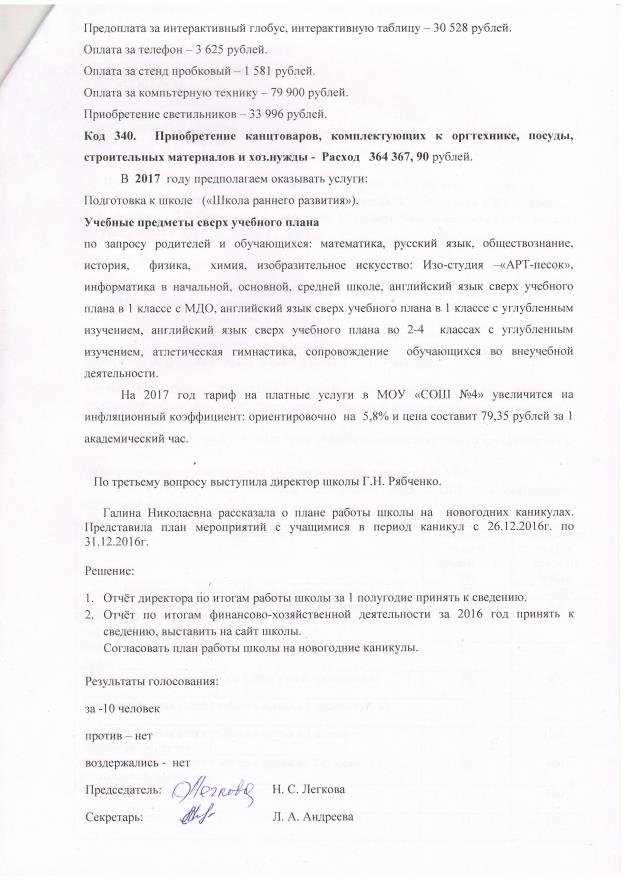 Наименование услугиСтоимость услуги, рублей за 1 часСтоимость услуги, рублей в месяцПодготовка к школе   («Школа раннего развития»)751200Учебные предметы сверх учебного плана(математика, русский язык, обществознание, история, физика, химия,  история, информатика)75600Информатика сверх учебного плана в основной, средней школе75300Информатика сверх учебного плана в начальной школе75300Английский язык сверх учебного плана в 1 классе с МДО75600Английский язык сверх учебного плана в 1 классе с углубленным изучением751200Английский язык сверх учебного плана во 2-4  классах с углубленным изучением75900Атлетическая гимнастика 75600Изостудия75300